Publicado en  el 29/08/2016 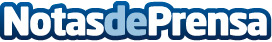 Bertín Osborne cantará en la Cueva de El SoplaoEl próximo 9 de septiembre la cueva acogerá, por primera vez, el escenario de Calidad Turística en el marco de la celebración del Ciclo Conciertos QDatos de contacto:Nota de prensa publicada en: https://www.notasdeprensa.es/bertin-osborne-cantara-en-la-cueva-de-el-soplao_1 Categorias: Música Cantabria http://www.notasdeprensa.es